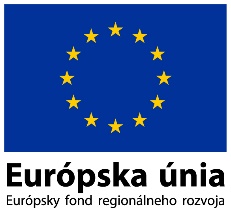 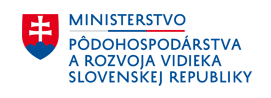 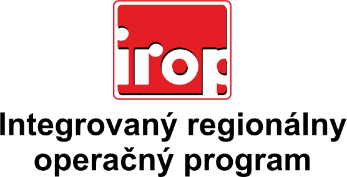 Zoznam odborných hodnotiteľovZoznam odborných hodnotiteľovKód výzvyMená odborných hodnotiteľovIROP-PO2-SC211-2017-17 3. hodnotiace koloIng. Marcela ČernáIROP-PO2-SC211-2017-17 3. hodnotiace koloIng. Marek LietavaIROP-PO2-SC211-2017-17 3. hodnotiace koloIng., PhDr., doc. Emília Janigová PhD.,Ing. Alena Martincová